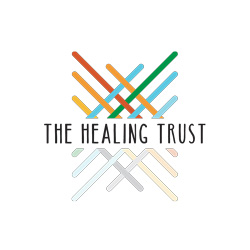 Sabbatical Grant ChecklistProposed Plan (to be completed at time of Full Application).  For any of these that do not exist, please describe the process planned, including identification of Board members/staff who will be involved in the planning, and pertinent timelines.Describe the organization’s temporary leadership plan.  Identify the key executive roles/functions that will be covered during a planned sabbatical.What projects will need to be managed during the CEO/ED sabbatical (e.g. fundraisers, board meetings, performance evaluations, etc.)? Identify individuals who will assume primary responsibility for those projects.Identify the individual who will serve as Acting Executive DirectorIdentify the plan to manage all documents, internal communications, and external communications requiring the executive’s response.Include plan for a smooth transition upon return (e.g. blocked schedule, offsite review with Acting ED and Board Chair, appreciation for staff. BOD explanation of limits of executive authority for the Acting E.D. and expected compensation for the and/or other staff taking on additional responsibilities during the sabbaticalMid-term Ratified Plan (to be completed and submitted (via email to Jennifer.oldham@healingtrust.org)  prior to leaving on sabbatical – due no later than the 6th month of grant term). Update any changes to activities planned as noted in your preliminary application.  Attachment: Fully detailed Pre-departure plan with signed approval of the pre-departure plan by Board of DirectorsPlease ensure that your ratified plan includes defined limits of executive authority for the acting ED and any compensation planned for Acting ED and/or other staff taking on additional responsibilities during the sabbatical.Final Report (to be completed no later than the 12th month of grant term)Please include the Interim leadership survey, pre-sabbatical ProQOL scores, and post sabbatical ProQOL scores